Auksinis ruduo Gaujos nacionaliniame parke – „Latvijos Šveicarijoje“2020 m. rugsėjo 19 d.Kelionės kaina – 55 Eur/asmeniuiMokamiems objektams* ir pietums papildomai reikia turėti 25 Eur/asmeniui.Informacija apie kelionę ir registracija telefonu 8 687 21938 arba elektroniniu paštu tic@utenainfo.ltKELIONĖS PROGRAMA:6:00 val. ryte išvykimas iš Utenos (nuo Kultūros centro, Aušros g. 49, Utena). Kelionė į „Latvijos Šveicarija“ vadinamą Gaujos nacionalinį parką, besidriekiantį abipus Gaujos upės, garsėjančios sraunia vaga, vaizdingais vingiais, plačiais kloniais, aukštais skardžiais, apaugusiais žaliais pušynais, saugančiais paslaptingas olas ir garsias senovės pilis. Atvyksime į Gaujos nacionalinio parko centrą Siguldą, nedidelį, žavingą miestelį gražioje kalvotoje vietoje, kuri vadinama „mažąja Latvijos Šveicarija“. Čia atvažiavę, sužinosite, kodėl lazda yra populiarus vietos suvenyras. Aplankysite Siguldos viduramžių pilį ir dvarą*. Užlipsime į Siguldos pilies bokštus, pasivaikščiosite po viduramžių dvasios gaubiamus pilies mūrus.Aplankysite Krimuldos viduramžių pilies griuvėsius ir dvarą. Įveikite aukščio baimę! Kokie laiptai yra aukščiausi Siguldoje? Keliausite ant pilies kalno nuo kurio atsiveria nuostabus vaizdas į Gaujos upės vingį, Siguldos miestą. Vėliau keliausite Gaujos upės senvagės taku pro smiltainio olas ir urvus, apžiūrėsite legendomis apipintą „Gutmanio olą“. Pasakojama, kad netoli šios olos dar XVII a. pradžioje buvo nužudyta nepaprasto grožio mergina Maja, kitaip dar Turaidos Rože vadinta. Išgirsite Latvijos Romeo ir Džiuljetos istoriją.Aplankysite Gaujos nacionalinio parko pasididžiavimą – didingą Turaidos pilį*, statytą dar XIII a. Nuo jos bokštų atsiveria nuostabi Gaujos ir jos apylinkių panorama. Tęsite kelionę po Gaujos nacionalinį parką.Draugiški pietūs* (užsakyti visai grupei).Vyksite į vieną iš įdomiausių Latvijos ir visos Šiaurės Europos istorijos paminklų – Airašių „Ežero pilį“*, pastatų kompleksą virš ežero. Čia galėsite apžiūrėti ant polių suręstus pastatus, įsijausti į protėvių gyvenimo būdą ir pabandyti įspėti, kas juos vertė statytis namus virš vandens. Matysime kaip žmonės gyveno prieš tūkstantį metų.yksite į Cėsį. Cėsis – vienas seniausių Latvijos miestų. Lankysite akmeninę Cėsio pilį*, kuri yra vienas geriausiai išsilaikiusių Baltijos šalyse kalavijuočių ordino istorinių-architektūrinių paminklų. Pilis buvo Livonijos Ordino magistro rezidencija. Pasikelsite į Cėsio pilies bokštą, nuo kurio matyti miškai, banguojantys kalvomis iki horizonto. Pasivaikščiosite siauromis viduramžių gatvelėmis, apžiūrėsite gotikinę Šv. Jono katedrą, senojo vienuolio skulptūrą.REIKALINGI DOKUMENTAI: LR piliečio pasas arba asmens tapatybės kortelė, kurio galiojimo laikas turi būti ne trumpesnis nei 3 mėn. kelionei pasibaigus.Į KELIONĖS KAINĄ ĮSKAIČIUOTA:kelionė autobusu;
kelionės vadovo paslaugos;
ekskursinė programa;
kelionės dokumentų sutvarkymas.Į KELIONĖS KAINĄ NEĮSKAIČIUOTA:
Medicininių išlaidų draudimas kelionės metu;
25 €/asmeniui: mokami objektai* ir pietūs;
asmeninės išlaidos.PASTABOS: objektų skaičius, lankymo tvarka ir įėjimo bilietų kaina gali keistis; muziejuose ir kituose mokamuose objektuose kelionės vadovas ekskursijų neveda.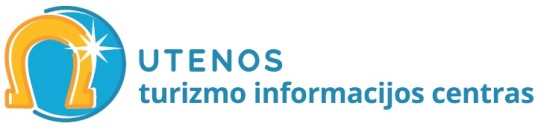 KELIONĘ ORGANIZUOJA: